Воронежская область. Новоусманский район.
Село Нижняя Катуховка.
Церковь Покрова Пресвятой БогородицыЦерковь Покрова Пресвятой Богородицы — православный храм Воронежской и Борисоглебской епархии. Расположена в селе Нижняя Катуховка Новоусманского района Воронежской области.

Село Катуховка было основано во второй половине XVIII века: оно обозначено на карте межевания Воронежского уезда 1779 г. В начале XIX века сюда прибывают две партии переселенцев из села Орлово. В 1859 г. в селе было 77 дворов, численность населения которых составляла 834 человека. До 1928 года Нижняя Катуховка входила в состав Воронежского уезда Воронежской губернии. В 1900 г. в селе было 187 дворов, в которых проживало 1470 человек. В селе работала школа. Действовали маслобойня и крупорушка, 12 ветряных мельниц, 2 кирпичных завода. Торговля была представлена винной, двумя чайными и двумя мелочными лавками.

В 1868 году в Нижней Катуховке была выстроена каменная Покровская церковь. Архиепископ Дмитрий Самбикин в 1880-е годы писал о ней: «Покровская церковь в селе Нижней Котуховке Воронежского уезда. Каменная с таковою же колокольнею, построена в 1868 г. Земли пахатной 33 десятины. Четыре подцерковных деревянных дома. Прихожан 1000 душ, деревни: Трудолюбивая, Тарасовка (1 верста), Усманские выселки 1-я и 2-я (в 2-х верстах), Петровская (в 3-х верстах) и Федоровка (в 4 верст.). Один штат».

По документам Воронежской епархии за 1900 год, в штате церкви числились: священник (Михаил Данилович Попов), диакон (Михаил Димитриевич Скрябин) и псаломщик (Михаил Стефанович Попов). Приход насчитывал 327 дворов, в которых проживало 2472 человека.

В 1908 году Покровская церковь была расширена - пристроены обширные притворы , в результате чего церковь получила крестообразный план. Проект пристройки выполнил архитектор Купинский А.С, имевший усадьбу неподалеку от села. Купинский Антон Станиславович (1828-1908) - гражданский инженер, в 1850г. окончил Строительное училище в СПб. Из дворян Петрбургской губернии, католик. Работал в Пензе, Калуге, Вятке, Петербурге, в Воронеже – с 1882г. по 1906г. – воронежский губернский инженер, начальник строительного отделения губернского правления, действительный статский советник. С 1884г. – архитектор губернской земской управы. По его проектам построены и расширены десятки церквей в уездах губернии. В Воронеже по его проекту построен Митрофановский мост, летний театр в городском саду и пр. 
В 1910 году в селе было выстроено новое здание земской школы, в котором в 1914 году обучалось 169 детей.

Церковь, расположенная в центре села, доминирует в окружающем ландшафте. Оригинальность ей придает колокольня с очень высоким четвериком первого яруса. Сейчас идет восстановление церкви. 30 июня 2007 года на купол храма был торжественно водружён святой крест. В июле 2010 года настоятелем Покровского храма был назначен священник Игорь Васильевич Володько. С 1994 г. Покровская церковь является памятником архитектуры.

В настоящее время Покровская церковь постановлением администрации Воронежской области N 850 от 14.08.1995 г. является объектом исторического и культурного наследия областного значения. 


Использованная литература:
Д. Самбикин "Указатель храмовых празднеств в Воронежской епархии за 1881-1884"
П. Никольский "Справочная книга для духовенства Воронежской епархии за 1900 г."
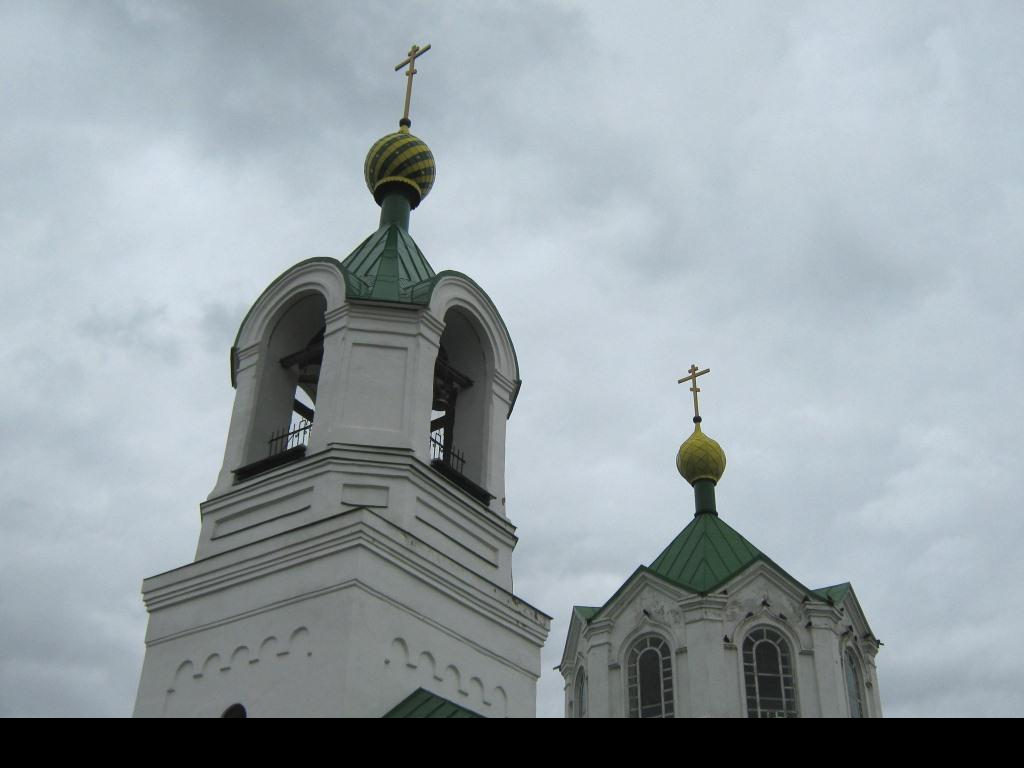 